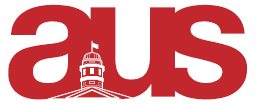 CSA Departmental ReportApparel OrdersThanks to all those who ordered CSA apparel.  Orders have been filled and will be delivered to L817 soon.  Check your email for updates.  Book SaleThe CSA has been donated a library of classics volumes by the family of a McGill PHD.  Some incomplete volumes and commentaries will be sold to raise funds for the CSA.  Date and location TBA.  Rostra Lecture Series The Rostra Lecture was a total success.  Thanks to all those who attended; we will be planning more events for next semester.  Respectfully submitted,David EpsteinCSA VP External 